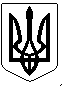 УКРАЇНАПОГРЕБИЩЕНСЬКИЙ МІСЬКИЙ ГОЛОВАВІННИЦЬКОГО РАЙОНУ  ВІННИЦЬКОЇ ОБЛАСТІРОЗПОРЯДЖЕННЯ23 квітня 2024 року                   м. Погребище                                    № 42Про скликання позачерговогозасідання виконавчого комітетуПогребищенської міської ради          Керуючись статтею 53, частиною 8 статті 59 Закону України «Про місцеве самоврядування в Україні», пунктом  2.3 Положення про виконавчий комітет Погребищенської міської ради, затвердженого рішенням 8 сесії  Погребищенської міської ради  8 скликання  від 08 квітня 2021 року № 5-8-8/446,  ЗОБОВ’ЯЗУЮ: 1.Скликати  позачергове засідання  виконавчого  комітету Погребищенської  міської ради 25 квітня  2024  року о 10.00 годині  в приміщенні  Погребищенської міської ради за адресою:  м. Погребище, вул.             Б. Хмельницького,110 (велика зала для засідань).2. Внести на розгляд  виконавчого комітету Погребищенської міської ради  питання згідно з переліком, що додається.3. Контроль за виконанням цього розпорядження покласти на керуючого справами (секретаря) виконавчого комітету Погребищенської міської ради Фроєско Л.М.Міський голова                                                          Сергій ВОЛИНСЬКИЙ                                                                                                                                                                                                             Додаток                                                                 до розпорядження Погребищенського                                                                міського голови                                                                23 квітня 2024 року № 42Перелік питань, що вноситимуться на розгляд  виконавчого комітету Погребищенської міської ради25 квітня  2024 року1. Про влаштування дитини, позбавленої батьківського піклування, в дитячий будинок сімейного типу.      Доповідає: Мединська Олеся Володимирівна – начальник служби у справах дітей Погребищенської міської ради.2. Про участь  в конкурсі  Вінницької  обласної  Ради  «БЕЗПЕЧНІ СТІЙКІ ГРОМАДИ».      Доповідає: Крук Оксана Володимирівна – начальник відділу економічного розвитку, інвестицій, стратегічного планування Погребищенської міської ради.3. Про проект рішення міської ради «Про План діяльності Погребищенської міської ради та її виконавчого комітету з підготовки регуляторних актів на 2024 рік».      Доповідає: Крук Оксана Володимирівна – начальник відділу економічного розвитку, інвестицій, стратегічного планування Погребищенської міської ради.4. Про організацію суспільно корисних робіт в умовах воєнного стану.      Доповідає: Тимощук Анатолій Вікторович – начальник управління соціального захисту населення Погребищенської міської ради.5. Про проєкт рішення Погребищенської міської ради «Про внесення та затвердження  змін до Комплексної оборонно-правоохоронної програми Погребищенської міської  територіальної громади на 2021-2025 роки».    Доповідає: Скарбовійчук Сергій Миколайович – начальник відділу з питань оборонної роботи, цивільного захисту та взаємодії з правоохоронними органами.6. Про проєкт рішення Погребищенської міської ради «Про передачу коштів субвенції з місцевого бюджету державному бюджету на виконання програм соціально-економічного розвитку регіонів».      Доповідає: Недошовенко Олександр Володимирович – начальник фінансового управління Погребищенської міської ради.7. Про проєкт рішення Погребищенської міської ради «Про внесення змін до бюджету Погребищенської міської територіальної громади на 2024 рік (код бюджету 02563000000)».      Доповідає: Недошовенко Олександр Володимирович – начальник фінансового управління Погребищенської міської ради.8. Про надання дозволу на видалення дерев.      Доповідає: Мельничук Дмитро Миколайович  - начальник відділу регулювання земельних відносин, охорони навколишнього природного середовища Погребищенської міської ради.9. Про надання дозволу на видалення дерев.      Доповідає: Мельничук Дмитро Миколайович  - начальник відділу регулювання земельних відносин, охорони навколишнього природного середовища Погребищенської міської ради.10. Про надання дозволу на видалення дерев.      Доповідає: Мельничук Дмитро Миколайович  - начальник відділу регулювання земельних відносин, охорони навколишнього природного середовища Погребищенської міської ради.Керуючий справами (секретар)виконавчого комітету Погребищенської міської ради                                          Леся ФРОЄСКО 